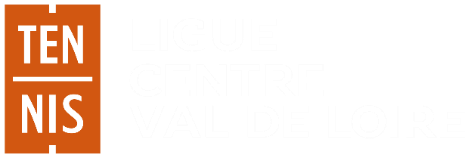 FICHE D’INSCRIPTION :Urban Tennis + animation dans le club Nom du club :N° d’affiliation : 53  Président du club (Nom, Prénom, adresse mail,  téléphone) :Descriptif de l’action :Lieu de réalisation : Date(s) prévisionnelle(s):Responsable de l’action : Coût Prévisionnel (détaillez) :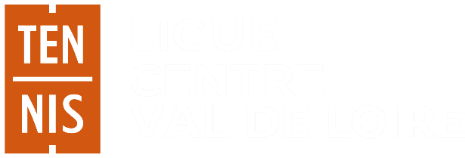 FICHE D’INSCRIPTION :Trophée TIP TOPNom du club :N° d’affiliation : 53Président du club (Nom, Prénom, adresse mail,  téléphone) :Descriptif de l’action :Lieu de réalisation :Date (s) prévisionnelle (s) :Responsable de l’action : Coût Prévisionnel (détaillez) :FICHE D’INSCRIPTION :Création École de Tennis/Padel/Beach TennisNom du club :N° d’affiliation : 53    Président du club (Nom, Prénom, adresse mail,  téléphone) :Descriptif du projet :Lieu de réalisation :Nom de la Personne encadrante :Date prévisionnelle de lancement :Coût Prévisionnel (détaillez) :FICHE D’INSCRIPTION :Actions de recrutement (Nouveaux licenciés)Nom du club :N° d’affiliation : 53Président du club (Nom, Prénom, adresse mail,  téléphone) :Descriptif du projet :Lieu de réalisation :  Date (s) prévisionnelle (s) :Responsable de l’action :Coût Prévisionnel (détaillez) :FICHE D’INSCRIPTION :Actions de fidélisationNom du club :N° d’affiliation : 53  Président du club (Nom, Prénom, adresse mail,  téléphone) :Descriptif du projet :Lieu de réalisation :  Date (s) prévisionnelle (s) :Responsable de l’action :Coût Prévisionnel (détaillez) :FICHE D’INSCRIPTION :Embellissement des clubs housesNom du club :N° d’affiliation : 53Président du club (Nom et Prénom, adresse mail et    téléphone) :Descriptif du club house existant :Travaux envisagés :Coût Prévisionnel :